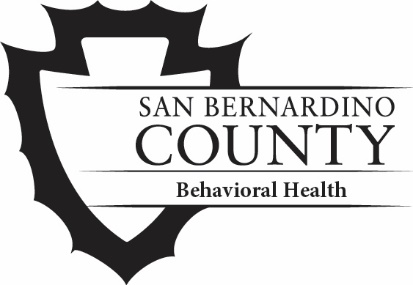   San Bernardino County    Department of Behavioral HealthMarriage & Family Therapy Internship ProgramApplication and InstructionsAbout the ProgramTo learn more about the program and requirements, please visit our website and view the Marriage and Famly Therapy Internship Program Brochure:https://wp.sbcounty.gov/dbh/careers/Application SubmissionTo apply to the Marriage and Family Therapy Internship Program, email the items listed below to .	 Completed Application Form	 Resume/VitaeYou will receive a confirmation email letting you know your application was received.Important DatesDeadline:Applications are due on Feb. 23, 2024.Interviews:Interviews will be conducted in late February through mid-March 2024.Selection:Positions will be offered in early April 2024.Start Date:Students will begin internship orientation in early July 2024 and be placed in their clinical sites approximately mid-July 2024.Marriage & Family Therapy Internship Program ApplicationContact InformationContact InformationName:   Date:  Address:   Address:   Home Phone:   Cell Phone:Personal Email:  Personal Email:  School Email:  School Email:  University InformationUniversity InformationName of University:  Name of University:  Practicum Director:  Practicum Director:  Address:  Address:  Phone:  Cell Phone:  At least 12 semester or 18 quarter units will be completed by the beginning of the Internship.                                                         Yes       NoAt least 12 semester or 18 quarter units will be completed by the beginning of the Internship.                                                         Yes       NoExpected Date of Graduation:  Expected Date of Graduation:  Requested Internship Start Date (Month/Year):  Requested Internship Start Date (Month/Year):  Additional InformationAdditional InformationBilingual:        Yes       NoLanguage:  Verbal:             Yes       No Written:         Yes       NoQuestion 1/3: Why are you interested in an internship position with the San Bernardino County Department of Behavioral Health?Question 2/3: Based upon your knowledge of the Department of Behavioral Health, how do you see an intern experience here fitting with your career goals?Question 3/3: Please provide a brief personal statement that tells us who you are. It is entirely up to you to decide what information to present.